                ПОЛОЖЕНИЕ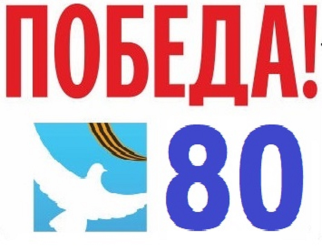 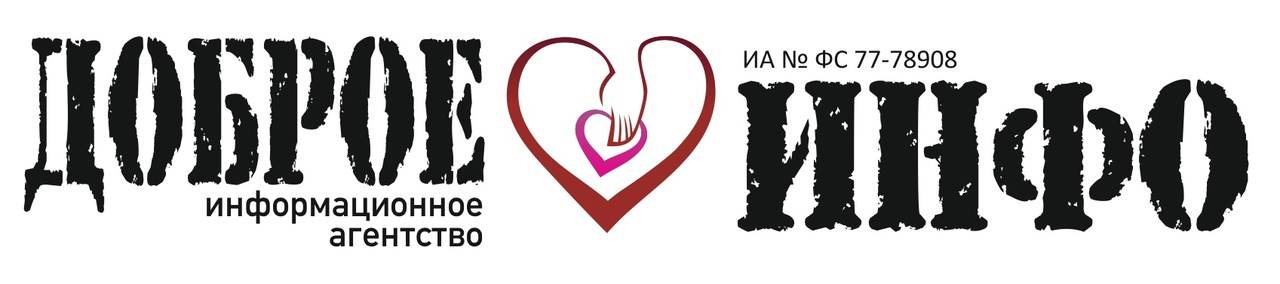 Всероссийский просветительский интернет-портал «ПОБЕДАДОБРА.РФ»(приём заявок до 30 ноября 2023 г.)Здравствуйте!Напоминаем, что в России стартовала подготовка к широкомасштабному празднованию 80-летия Победы в ВОВ (Указ Президента РФ № 568 от 31 июля 2023 г. «О подготовке и проведении празднования 80-й годовщины Победы в Великой Отечественной войне 1941-1945 годов»).Приглашаем творческие медиа-команды из образовательных организаций и учреждений культуры принять участие в создании уникального просветительского интернет-портала «ПОБЕДАДОБРА.РФ», в рамках которого в преддверии 80-летия Победы в Великой Отечественной войне они смогут презентовать 80 «добрых» дел.Миссия Портала: Популяризация среди детей и взрослых участия в социально-полезной и просветительской деятельности.Основное задание для команд-участников - это ежемесячное создание просветительского видеоконтента (видеотчетов) о социально-значимых мероприятиях, благотворительных проектах и акциях, проводимых как в рамках текущей деятельности организации, так и видеоматериалов о общественно-значимых событиях на местном (региональном) уровне - не менее 80 видео хронометражем до 3 минут каждый, в период с 1 февраля 2024 г. по 31 января 2025 г..В команду могут быть включены учащиеся/воспитанники, педагоги и родители (от 6 до 12 человек в команде). Одна организация может представить к участию любое количество команд (в каждой команде должны быть разные участники).Бонусы для команд:- Присуждение статуса Соучредителя Всероссийского общественно-значимого интернет-портала  с планируемой аудиторией не менее 100 тысяч активных пользователей в месяц (подтверждённого Сертификатами/Благодарственными письмами).- Презентация на Всероссийском уровне своих социально-полезных инициатив и возможность поиска потенциальных партнеров/спонсоров.- Будет проведено общественное голосование, Победители которого будут награждены Грантами по 500 тысяч рублей - на реализацию своего просветительского проекта; а специальное Детское жюри определит Призёров для награждения ценными Призами.- Всем участникам будет подарена сувенирная продукция, посвященная 80-летию Победы в ВОВ.- Бесплатное участие (без оплаты оргвзноса) во Всероссийских конкурсных программах, включенных в Перечень олимпиад и иных интеллектуальных и творческих конкурсов на 2023/24 учебный год Министерства просвещения РФ (Приказ № 649 от 31 августа 2023 г.) - по 10 работ, в период с 1 декабря 2023 г. по 31 мая 2024 г..О награждении:- Каждый участник каждой команды получает Сертификат Всероссийского уровня (в печатном виде, при выполнении командой задания в создании не менее 80 видео за весь период).- Организация награждается Благодарственным письмом Всероссийского уровня (в печатном виде, при участии от её представителей не менее 80 видео).- Посетители Интернет-портала смогут выбрать лучший видеоконтент. Будет определено две команды-победительницы - набравших в сумме наибольшее количество голосов в общественном голосовании за все свои видеоотчеты. Команды-победительницы получат денежные Призы - Гранты по 500 тысяч рублей на реализацию новых просветительских проектов.- Будет создано Детское жюри - оно отдельно определит пять команд-призёров, которые будут награждены ценными Призами в специальных номинациях.- Все команды будут поощрены тематической сувенирной атрибутикой к 80-летию Победы в ВОВ.- Все участники команд победителей и призёров награждаются соответствующими Дипломами (в печатном виде).- Возможно проведение дополнительного награждения - от Партнеров Портала.Организационный взнос: - За участие команды: 10560 рублей за весь период участия (12 календарных месяцев: с 1 февраля 2024 г. по 31 января 2025 г.) от одной команды, независимо от количества человек в ней.Оргвзнос формируется из суммы 880 рублей за один месяц участия и вносится единовременно общей суммой за весь период.Оргвзнос взимается на расходы, связанные с созданием и обслуживаем интернет-портала. 50 % суммы будет направлено на расходы, связанные с технической разработкой сайта и размещением видеоконтента, другие 50 % - на организационные расходы, связанные с реализацией Проекта.Финансирование Проекта за счет оплаты оргвзноса от самих участников обеспечивает независимость реализации мероприятия, а как следствие - объективное определение Победителей. Допускается дополнительное финансирование от Партнеров портала (на цели, не связанные с определением основных Победителей). Расходы, связанные с проведением общественного голосования и подведением итогов, Оргкомитет берет на себя. Реквизиты для оплаты оргвзноса от команд - на 6 странице.- Индивидуальное участие: Все желающие (лица старше 18 лет) могут оказать посильное содействие в создании интернет-портала, внеся любой добровольный взнос от 300 рублей.Для осуществления платежа необходимо перейти на сайт www.tolkodobroe.info  (или на www.infrastblago.ru), кнопка «ОПЛАТА».Значками «-/+» выбирается сумма кратная 300, далее кнопка «Продолжить». За один платеж можно внести сумму от 300 до 3000 руб.. При оформлении взноса в графе ФИО указывается один человек (старше 18 лет), на которого будет оформлено Благодарственное письмо. Перед оплатой  перепроверяйте введенный электронный адрес - в случае ошибки квитанция не поступит на почту. Также будет невозможно будет направить Благодарственное письмо. Оно в электронном виде направляется на электронную почту в течение 30 дней после оплаты.Сроки реализации Проекта:- До 30 ноября  2023 г. - приём заявок от организаций на участие в Проекте.- С 1 февраля 2024 г. по 31 января 2025 г. - приём работ (видеороликов) на участие.- С 1 мая 2024 г. - старт работы интернет-портала «ПОБЕДАДОБРА.РФ» и публикации видеоматериалов.- С 1 сентября 2024 г. до 15 мая  2025 г. - общественное голосование.- После 1 июня 2025 г. - публикация итогов, награждение Победителей. Организации-Партнеры:В целях эффективной реализации Проекта к сотрудничеству приглашаются коммерческие компании, государственные и муниципальные структуры, некоммерческие социально ориентированные организации, средства массовой информации и другие заинтересованные лица. По вопросам сотрудничества необходимо обращаться на blago-konkurs@mail.ru (в теме письма нужно указать «Сотрудничество с Интернет-порталом»). Общий порядок участия:Участие в Проекте полностью добровольное. Представителю участников необходимо заполнить заявку и оплатить оргвзнос.Заявка на всех участников команды направляется в текстовом виде файле word (.doc). Шрифт 14, Arial, выравнивание текста по ширине. В заявке указываются контактные данные, общее количество участников, предложения по участию.В теме электронного письма необходимо указать «Заявка на участие в работе Интернет-портала». В наименовании файла word заявки указывается электронный адрес, с которого направляется заявка. К заявке обязательно прилагается отсканированный документ, подтверждающий оплату оргвзноса (или изображение-скриншот при оплате онлайн), с четким номером и датой проведения платежа.Заявки и вопросы по участию необходимо направлять на blago-konkurs@mail.ru !!ВАЖНО:- На момент подачи заявки указывается только планируемое количество участников, без указания ФИО.- Всем командам в течение 10 рабочих дней после окончания приёма заявок направляются Рекомендации по съемкам и оформлению видеороликов.- Перед отправкой заявки необходимо ознакомиться с разделом «Отдельные положения» на 7 странице.Форма заявки:Заявка на участие в работе Интернет-портала «ПОБЕДАДОБРА.РФ» (направляется на blago-konkurs@mail.ru, в текстовом виде в файле word,до 30 ноября 2023 г. (включительно))!ВАЖНО:- Заявка должна быть заполнена в полном объеме. Редактирование (изменение формы) не допускается.- В случае участия от одной организации нескольких команд - на каждую команду заполняется отдельная форма заявки в отдельном файле word. В наименовании файла с заявкой после электронного адреса указывается название команды. Орвгзнос допускается внести общей суммой за несколько команд.- Перед отправкой документов необходимо перепроверить содержание заявки и наименование файлов.Порядок оплаты организационного взноса:Денежные средства можно внести лично через любой банк РФ, или списанием со счета юридического лица, или с помощью онлайн-системы для физических лиц.Получатель ИП Володин Сергей АлександровичРасч. счет 408 028 109 380 400 065 41 в Сбербанке России ПАО, г. МоскваБИК 044 525 225Кор. счет 301 018 104 000 000 002 25ИНН 246 212 875 327ОГРН 311 246 817 900 169Наименование платежа Оргвзнос (КПП у организации нет)Если необходимо оформление Счета и Договора следует заранее направить на blago-konkurs@mail.ru  полные реквизиты организации вместе с заполненной формой заявки. Упрощенная система налогообложения, без НДС.Контактная информация:Информационное агентство «ДОБРОЕ ИНФО»(г. Москва, www.tolkodobroe.info)это независимая организация, ставящая первоочередным в своей работе реализацию социально-значимой миссии - продвижение просветительской и общественно-полезной информации для детей, педагогов и родителей различной тематики.Основное направление деятельности: Организация просветительских проектов и конкурсных программ для учащихся, педагогов и родителей.Организационно-правовая форма:  Индивидуальный предприниматель.Осуществляет деятельность с  2011 года:- Свидетельство о государственной регистрации 24 № 006250101 (ОГРН 311246817900169).- Свидетельство СМИ Информационное агентство № ФС 77-78908.
Контактное лицо: Володин Сергей Александрович.Электронный адрес для консультаций: blago-konkurs@mail.ru.Почтовый адрес: 125009, г. Москва, ул. Тверская, д. 9,  а/я 98.Всем участникам также рекомендуется вступить в официальную группу ИА «Доброе Инфо» в социальной сети сайта «Вконтакте» - для получения оперативной информации по ходу реализации Проекта - https://vk.com/konkursblago. Отдельные положения:- Участником Проекта может стать любая организация РФ (как государственная, так и частная), так и любой ее представитель. За участие всех лиц, не достигших 18-летнего возраста, отвечают родители или другие законные представители (например, педагоги) - по каждому несовершеннолетнему будет запрошено письменное Согласие на участие.- Отправка в адрес Оргкомитета заявок и видеоматериалов означает согласие организаций и их представителей на обработку персональных данных, а также согласие со всеми условиями данного Положения.- Подтверждением получения Оргкомитетом заявок является письмо-автоответчик с электронного адреса получателя.- Направляемые в Оргкомитет информационные материалы (в том числе видеоролики) должны не нарушать права и достоинства граждан, и не противоречить Законодательству РФ и условиям настоящего Положения. - Все поля в заявке должны быть заполнены в полном объеме. В случае некорректного заполнения заявки - она не будет принята к рассмотрению. - Оргкомитет может изменять и дополнять (в одностороннем порядке) правила, порядок и сроки реализации Проекта, с обязательной публикацией этих изменений на сайте ИА «Доброе Инфо» www.tolkodobroe.info  или в социальной сети Вконтакте vk.com/konkursblago или на победадобра.рф.- Представленные материалы могут быть использованы в информационных и иных целях без выплаты какого-либо вознаграждения, также Информационное агентство имеет право в течение и после реализации Проекта осуществлять различные информационные рассылки на электронные адреса, указанные участниками.- Оргкомитет вправе на своё усмотрение редактировать представленные для участия тексты, фотографии и видеоматериалы.- Оргкомитет не несет ответственности за ненадлежащую работу почтовых, курьерских и провайдерских служб, сетей и средств связи.- Оргкомитет не несет ответственности за использование информации об участниках или видеоконтента третьими лицами.- За достоверность указанных сведений отвечают участники или их законные представители. В случае обнаружения факта недостоверной информации или нарушения авторства третьих лиц - команда подлежит удалению из списка участников.- Все документы на участие должны быть направлены с одного электронного адреса, с которого направлялась заявка.- В случае досрочной отмены Проекта будет произведен частичный возврат оплаченного оргвзноса - из расчета 880 руб. за каждый отмененный месяц реализации Проекта в период до 31 января 2025 г. (в течение 60 календарных дней с момента принятия решения об отмене мероприятия). В случае приостановки реализации Проекта возврат оргвзноса не осуществляется.- Отказ от участия в Проекте (по любой причине) с возвратом оргвзноса допускается только в период приёма заявок (не позднее 7 календарных дней после оплаты) - не позднее 30 ноября 2023 г.. Возврат оргвзноса осуществляется за минус 6 % (обязательный налоговый вычет). Сроки возврата - до 30 календарных дней.- В случае намеренного нарушения условий данного Положения (в том числе сроков), несоответствия видеороликов Рекомендациям по оформлению, наличия фактов нарушения Законодательства РФ - участие аннулируется (оргвзнос возврату не подлежит).- Рассылка подарочной сувенирной атрибутики планируется до 31 марта 2025 г. на почтовый адрес организации, указанный в заявке; на имя руководителя команды. - В случае участия в Проекте от 50 до 100 команд (на 31 января 2025 г.) - будет определена только одна команда, которая будет награждена Грантом 500 тысяч рублей. В случае участия менее 50 команд (на 31 января 2025 г.) - награждение денежным Призом не состоится, он будет заменен на ценный Приз для одной команды-победительницы.1Полное наименование организации2Сокращенное наименование организации3Регион (наименование)4Контактные данные организации (почтовый адрес (с указанием индекса), электронный адрес (обязательно))5ФИО руководителя организации6Название команды7ФИО руководителя команды (лицо старше 18 лет)8Общее количество участников (и указать количество через дробь по категориям) Учащиеся/Педагоги/Родители9Откуда Вы узнали о данном Проекте? (или кто Вам порекомендовал принять участие?)10Проинформировали ли Вы своих знакомых и коллег из других организаций о данном Проекте? (указать примерное количество)11Ваши предложения по дальнейшей  работе и продвижению Портала12Какие информационные материалы (помимо видеороликов) необходимо размещать на Портале?13Хотели ли Вы делегировать своего представителя (младше 18 лет) в Детское жюри?14Номер и дата документа, об оплате оргвзноса, сумма оплаты